The Year of St. Joseph 2021Mass at 11am will be Broadcast on our Facebook Page   The outside speaker will be in operation if you wish to listen to the mass on the grounds.   Special Thanks to Cathy / Nora for operating the live broadcast on Facebook and to Shelly for the beautiful selection of music and hymns.   16th Sunday in Ordinary TimeSat 8pm      1. Dec’d Leneghan Family (Claggan Mountain)                         Dec’d Gillispie Family (Kildun)                     2. Joan, Michael O’Sullivan (Shranamonragh)Sun 11am   1. James Masterson (26th Ann), Tommy (3rd Ann) Doona                     2. Mai, Pat O’Boyle, Dec’d Family (Doona Crossroads)                     3. Mary, James Doran (Aughness North)Mon to Thurs – Emergencies Only – Please contact Fr. Jim Cribbon                             Geesala (087) 64 69 016Fri 7pm       Martin McHugh,  60th Birthday RemberanceSat 3pm      Baptism,  Baby Oisín, Parents Marian and Noel O’Boyle17th Sunday in Ordinary TimeSat 8pm      1. Mike William, Mamie, Danny Cafferkey (Aughness)                     2. Eamon Sweeney, 2nd Ann, Eileen (Ballyveeney-Westport)Sun 11am   1. Katie O’Brien (20th Ann), Aughness-Manchester                     2. Anthony, Ellen, Tony McGuire (Dooreil)Our Beloved Dead    Please pray for the Soul of Elizabeth Walsh –Shean.    And Alice McGowan, Wellingborough.  May their Souls Rest in Peace.Priest’s Collection: Sincere thanks for the Priest Collection (Green Envelope), taken up at all Masses this weekend. Sanitising the Church.  Next Friday, Bernie S and Group B will take care of the church.  Glan Assured will take care of the church the following week.  If you are free at 7.30pm this Friday, you are very welcome to come and help.  Chiropodist Clinic for July: Chiropodist Peter Armstrong will attend on Monday 26th July. The fee is now €10.To book an appointment please contact Noreen Grealis 086 60 67 899 or Mary Masterson 098 49193 by 6pm on Friday 23rd July.Registration for Naomh Micheàl Rowing club , Please ring 0861225698 . Guidelines for your safe return to the Church. (Please study carefully)The dispensation from the Sunday and Holy Day obligation is extended for now. Entry to the church will be through the Main Door only.Please keep in mind that the number of people accommodated in our Church for any mass will be 50 people at. A box near the main door is provided for your church collections. No offertory collection. A second steward will direct you to the available seat.  There will be no movement within the Church from entering to exiting in order to minimise risk.  Holy Communion will be distributed on the hand only at the end of mass. When you receive communion you will exit the church through the side doors. The church will be sanitised by our Volunteers, and Specialist Cleaners (Glan Assured).   All masses are to be booked by telephone only.  Sacristy will only be available to Fr. Chris.The Lough Derg Pilgrim Path on the lough shore is now open daily.  The full route is a 12km loop, with a shorter 8km option. Leaflets are available at the Visitors Centre.   A guided walk experience will be offered on Sunday 25th and Saturday 31st July, with Mass outdoors, weather permitting. For bookings and further information email info@loughderg.org  or telephone 0(0353) 71 9861518.   www.loughderg.org      North West STOP invites you to greet the dawn in Sunrise for STOP any morning of the bank holiday weekend (31 Jul-02 Aug) to support their free counselling services throughout the Northwest.  Sign up at: https://www.njuko.net/sunrise-for-stop/ to receive a t-shirt/registration pack and follow us on Facebook or Instagram for updates: search for "North West STOP" Access our counselling service by call or text to 086 777 2009Free Training! Enrolling Now:    If you struggled at school, have been long term unemployed, are recovering from or living with an illness or would benefit from extra support, the National Learning Network could be for you. Contact: Castlebar@nln.ie; (094) 9022770; Breaffy Road, Castlebar, or see our website www.nln.ie. Have you an interest in working with people with a learning disability and / or autism?? Western Care Association are recruiting Relief Staff to work in our Services based across Co. Mayo.  For further information please visit our website at www.westerncare.com or email hr@westerncare.comReligious Catholic TV Channel – SKY EWTN Channel-589 – Daily Mass, Rosary, Reflections, Meditations. Live coverage of the Pope and his travels.Keeping Children Safe:  The Diocese of Killala is fully committed to keeping children safe. If you have any concerns around their safety in any circumstance please contact   The Diocesan Liaison Person – Confidential No - 087 1003554. (Please see more information on the notice board).Supplementary Pages for Online:JC Athletic Therapy   Opening this Monday the 14th of June.  An injury clinic located in Kilcommon GAA Clubhouse in Glenamoy.  For people of all ages suffering from any injuries, pain or aches requiring treatment.  Get in touch  085-828-1843Facebook: JC Athletic Therapy .....Instagram: JC Athletic TherapyTrócaire:  Sincere thanks for the Trócaire Collection this year.  A Cheque for E1,100 was sent to Trócaire from the Parish recently.  Towards Healing:  Free and Confidential Helpline & Counselling Referral Service. Towards Healing is a Support Service, funded by the Catholic Church for Survivors of Institutional, Clerical and religious abuse and provides Helpline Support and Counselling.  Free phone: 1800 303416Reminder for everyone aged 40 and over to register for their vaccine   We would like to remind everyone aged 50-69 to register for their COVID-19 vaccine through the HSE’s online registration system or on the phone with HSELive  We are inviting those aged 50-69 to register from Friday 23 April.   However, before we do, we want to remind those aged 60-69 who have yet to register to make sure to register as soon as possible.  Everyone in this age group is now eligible to register:  Online registration – information for patients and service users                                                                                            People in this age group who are registering online will need:                                                                                            their Personal Public Service Number (PPSN),   their Eircode,   an email address or a mobile phone number.  A friend or family member can help.                                                                                                                                                     If someone is finding it difficult to go online and register or they can ring HSELive for support on 1850 24 1850 or 01 240 8787 from 8am to 8pm, 7 days.  If a person doesn’t have a PPSN they can register on the phone with HSElive.   Once registered the person will receive their vaccine appointment for the COVID-19 AstraZeneca vaccine.  If a person is deaf or hard of hearing, they can text HSELive on 086 1800 661 to register for your vaccinationCovid-19 Collect and Deliver Service:  Helping people to stay at home is the new role of Local Link Mayo rural transport services.  Local Link Mayo is offering a collect and deliver service in existing Local Link routes throughout Mayo from pharmacies and local shops, delivering shopping and critical medical supplies to the elderly, the vulnerable and sick.  If your need of such support or know someone who does, contact Local Link Mayo on 094 900 5150 between 9:00am and 5:00pm (M-F) or email mayo@locallink.ieKeeping Children Safe:  The Diocese of Killala is fully committed to keeping children safe. If you have any concerns around their safety in any circumstance please contact The Diocesan Liaison Person – Confidential No - 087 1003554. (Please see more information on the notice board).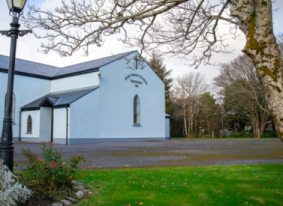 Church of the Holy Family, BallycroyMass Centre - National School - InnisbiggleChristopher J. Ginnelly(098) 49 134 (086) 89 33 278ballycroyparish@gmail.comJames M Cribben, Geesala (087) 64 69 01618th –  25th  July 2021www.ballycroyparish.ieFree Training! Enrolling Now:    If you struggled at school, have been long term unemployed, are recovering from or living with an illness or would benefit from extra support, the National Learning Network could be for you. We offer the expertise and time to enable people to flourish. QQI courses include: IT & Business Skills (home and centre based), Sports and Gym Instructor Studies, Fast Track to Employment and more. If you are registered with the DEASP you could be entitled to the free training, Continuous enrolment, payments are protected and people under 26 could gain extra training allowance. Contact: Castlebar@nln.ie; (094) 9022770; Breaffy Road, Castlebar, or see our website www.nln.ie. 